家庭照顧者互助家園—紓壓活動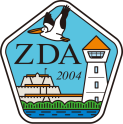 咖啡舒壓課程簡章主辦單位：社團法人大臺南熱蘭遮失智症協會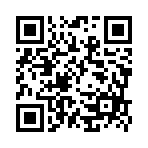 指導單位：臺南市政府社會局經費來源：臺南市公益彩券盈餘分配基金活動時間：108/11/25 (一) 9：30-11：30活動地點：無障礙福利之家C棟1樓互助家園活動費用： 參加對象：家庭照顧者及親友。報名方式：線上報名網址： https://forms.gle/5UBAxmEA5UVAFtHP9持報名表至本會(地址：臺南市東區林森路二段500號C棟1樓)或傳真(06)208-2405報名。來電(06)208-3001報名。** 填完表單後，請來電(06)208-3001確認報名完成! **活動內容紓壓活動—飲食紓壓課程報名姓名：                          性別：                     連絡電話：                      照顧年資：                 地址：(例：台南市東區)          信箱：                      時間內容講師108/11/25(一)9：30-11：30咖啡紓壓吳瑋卿 老師社區咖啡師